Bachelor of Science, Chemistry, Teaching, Composite Science, 126 Hours 2018 - 2020 Catalog Expires Summer 2026Four-year Degree Suggestion (for planning purposes only)Currently enrolled students should meet with their academic advisorLegend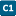 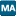 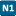 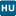 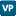 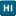 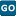 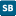 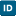 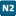 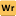 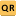 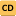 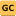 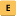 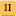 FIRST YEARFIRST YEARFIRST YEARFIRST YEARFIRST YEARFALLHOURSSPRINGHOURSSUMMERMajor: CH 301  3Major: CH 302 3Core: U S History *Core: GOV 310L Core/Major:  M 408C  4Major: CH 317 3Core: U S History *Core: GOV 310L Core: RHE 306 3Major: M 408D 4Core: U S History *Core: GOV 310L Core: UGS 302  /303*3Core: VAPA *3Core: U S History *Core: GOV 310L Major: UTS 1011Major: UTS 1101Core: U S History *Core: GOV 310L Core: U S History *Core: GOV 310L 1414Core: U S History *Core: GOV 310L SECOND YEARSECOND YEARSECOND YEARSECOND YEARSECOND YEARFALLHOURSSPRINGHOURSSUMMERMajor: CH 320M3Major: CH 320N & CH 220C5Core: U S History  *Core: GOV 312L Core/Major: PHY 317K    & 117M4Major: PHY 317L   & 117N4Core: U S History  *Core: GOV 312L Major: BIO 311C3Major: BIO 311D3Core: U S History  *Core: GOV 312L Major: GEO 3033Major: EDC 365D3Core: U S History  *Core: GOV 312L Major:  EDC 365C3Core: U S History  *Core: GOV 312L Core: U S History  *Core: GOV 312L 1615Core: U S History  *Core: GOV 312L THIRD YEARTHIRD YEARTHIRD YEARTHIRD YEARTHIRD YEARFALLHOURSSPRINGHOURSSUMMERMajor: CH 353 3Major: CH 455 4Opportunities:Study AbroadInternshipCourse(s)Major: BCH 3693Major: BIO, GEO, or PHY23Opportunities:Study AbroadInternshipCourse(s)Major: Geology14Major: CH 3683Opportunities:Study AbroadInternshipCourse(s)Core: E 316L/M/N/P *3Elective* or EDP 350G33Opportunities:Study AbroadInternshipCourse(s)Core: HIS 329U  3Elective*3Opportunities:Study AbroadInternshipCourse(s)Opportunities:Study AbroadInternshipCourse(s)1616Opportunities:Study AbroadInternshipCourse(s)FOURTH YEARFOURTH YEARFOURTH YEARFOURTH YEARFOURTH YEARFALLHOURSSPRINGHOURSSUMMERMajor: CH Upper-Division Course 14Major: EDC 651S  6Opportunities:MaymesterFinal Course(s)Major: BIO, GEO, or PHY23Major: UTS 1701Opportunities:MaymesterFinal Course(s)Major:  EDC 365E3Opportunities:MaymesterFinal Course(s)Elective* or EDC 339E or F33Opportunities:MaymesterFinal Course(s)Elective* 3Opportunities:MaymesterFinal Course(s)Opportunities:MaymesterFinal Course(s)167Opportunities:MaymesterFinal Course(s)